Technical College Obinagu-Uwani Akpugo,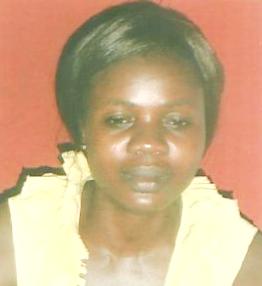 P.O.Box 136 Agbani,Nkau West L.G.A. Enugu State,17th December, 2014.Dear Mum,	I am one of your child/candidate that awarded your scholarship last two years (2012), of which you promised me that you will sponsore me at any level I may go/reach. Mummy my name is Ani Charity C., I am from Ogirishi Village, Nkanu West Local Government Area Enugu State. Please mummy I have got admission at Enugu State College of Education (Technical) (ESCET) this year 2014; and our school fees N45,300 and hostel fees is N19,000 and our registration started last week 8th December, 2014. So, mummy please I am crying out for your mercy/help because I don’t have any other way to go except through.     Please mummy I will be glad if my request is accepted and thanks for your anticipation, remain bless.Yours faithfully,Ani Charity C.07037774860, 07088209641.